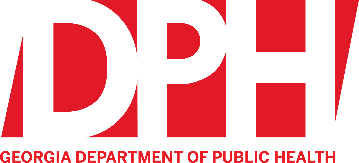 ROSTER OF ATTENDEES WHO COMPLETED THE ACTIVITYGeorgia Department of Public HealthImmunization Office                          TITLE OF ACTIVITY: GA Immunization Requirements for School and Childcare Attendance  LOCATION: _________________________________               DATE GIVEN: ________________					PRESENTER: _____________________________ROSTER OF ATTENDEESPlease print or type                                GA Immunization Requirements for School and Childcare Attendance Educational Activity: #_______NAMELast Name, FirstOccupation ADDRESSVFC PIN #